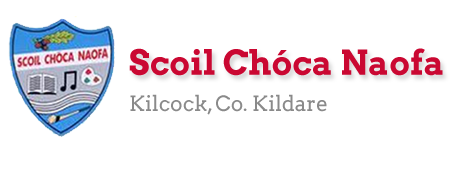 Work for SEN Mrs. Mc Cabe/Ms. Curran: Monday 30th March 2020This week’s contact teacher is Mrs. Mc Cabe @ msmccabe@scoilchoca.ie but please feel free to contact either/both of us. Parents of individual children are invited to do so. Useful Websites for this week:   ( For Self – directed Learning) https://www.twinkl.ie/resource/us-t-2546349-all-about-farm-animals-powerpoint  EALhttps://www.youtube.com/watch?v=WXgvvqn1Zng. Blendswww.theschoolhouse.us   Blendswww.writereader.com  to write a storyContact Teachers: msmccabe@scoilchoca.ie    mscurran@scoilchoca.ieLiteracy A & B SNIP Programme one session per week as indicated (3 pages per week)Practice initial blends on flashcards if given.Speech& LanguageConversation Starters: Practice starting conversations using these to help – one per day.Activities in Speech & Language Packs from therapist.EALMonthly ThemeAnimalsORAL: Name as many farm animals as you can. What noise do they make? For Example ‘ a dog barks’WRITE: Find  pictures and write the animals’ names underneath.Toe by Toe IndividualsSnip Session (3 pages per week)SEN IndividualsWrite Reader: Start an online story on  Models of Cars or Dolphins/Sharks.Conversation Starters: Practice starting conversations using these to help – one per day.Fry’s Words: Practice reading 50 per day.Cloze sheet one each week.